Schiff - Modell - Club 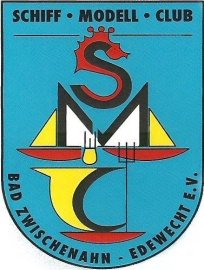 Bad Zwischenahn - Edewecht e.V.Hauptstraße 25, 26188 Edewecht, Tel.: 04405-4889833 E-Mail :info@smc-edewecht.Terminkalender 2022Clubabend  jeden 1. Freitag im Monat, 20:00 Uhr Jungenbasteln 14-tägig Freitag von 18-20 Uhr ( in den ungeraden Kalenderwochen, nicht in den Schulferien ) im Hause der Begegnung, sofern es die Coronalage zulässt.13.02       	10.00-17.00 Uhr      	Modellbauausstellung Gymnasium Edewecht04.03.           	20:00 Uhr           	Jahreshauptversammlung                                                                        07.-10.04                                  	Intermodellbau in Dortmund    16.04           	 9.00 Uhr             	Arbeitseinsatz am See    18.04.                                       		Ostereier suchen und Anfahren ----------                                              	Marktpartie Edewecht26.05-29.05                             	 Schaufahren  Falkensteinsee26.05-29.05                              	Schaufahren  I.G. Vaargroep Groningen.04.06.-06.06                             	Schaufahren SMC Osnabrück06.06      	10.00-17.00 Uhr       	Pfingstschaufahren  SMC Edewecht ( 50 Jahre )11.06      	11.00-22.00 Uhr        	Schaufahren SMC Warendorf 18.06-19.06				MC Westerstede16.07.					Ferienpaßaktion Edewecht 14.08                                      		 SMC Hansestadt Friesoythe20.08.-21.08                         		 IGM Diepholz27.08.-28.08                          		 IGS Hunte e.V.  03.09                                         	Sommerfest17.09                                            	SMC Delmenhorst05.11            	10.00 Uhr               	OGS in Friesoythe03.12                                            	 Weihnachtsfeier